Wykładowca i pracownik naukowy Wydziału Nauk Politycznych i Studiów Międzynarodowych Uniwersytetu Warszawskiego,
od 2010 r. do 2019 r. wykładowca na Uniwersytecie Michała Romera w Wilnie,
autorka ponad 60 publikacji naukowych (głównie na temat integracji europejskiej, równości płci, polityki międzynarodowej),
uczestniczka i liderka wielu projektów badawczych oraz związanych z działalnością organizacji pozarządowych, samorządów i młodzieży, finansowanych z Unii Europejskiej,
stypendystka Reńskiego Uniwersytetu im. Fryderyka Wilhelma w Bonn, Uniwersytetu w Wilnie, EURAC - Akademii Europejskiej w Bolzano Wolnego Uniwersytetu w Brukseli, Liechtenstein-Institut w Liechtensteinie, London School of Economics and Political Science oraz SciencePo w Paryżu,
stażystka Dyrekcji Generalnej Personelu i Administracji Komisji Europejskiej w Brukseli,
członkini Team Europe,
komentatorka wydarzeń politycznych, społecznych i gospodarczych w mediach,
ekspertka FRSE w zakresie oceny wniosków w Programie Erasmus+ oraz NAWA w zakresie oceny Grantów Interwencyjnych.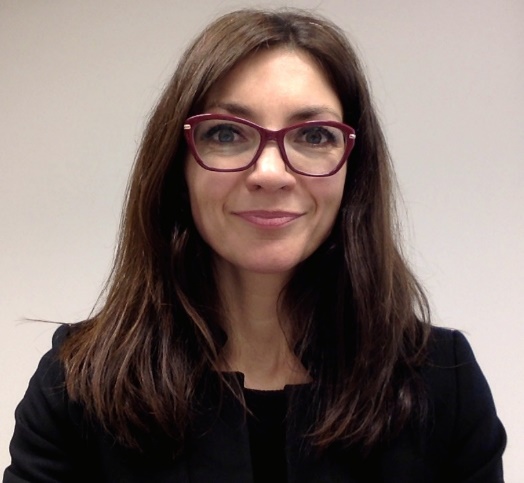 dr hab. Renata Mieńkowska-Norkiene
Wydział Nauk Politycznych i Studiów Międzynarodowych Uniwersytetu WarszawskiegoKatedra Polityk Unii Europejskiej

ekspertka TEAM EUROPE Komisji Europejskiej